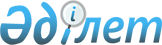 Об утверждении Правил поступления и использования безнадзорных животных, поступивших в коммунальную собственностьПостановление Атырауского городского акимата Атырауской области от 04 мая 2015 года № 735. Зарегистрировано Департаментом юстиции Атырауской области 10 июня 2015 года № 3223

      В соответствии с подпунктом 2) пункта 1 статьи 31 Закона Республики Казахстан от 23 января 2001 года "О местном государственном управлении и самоуправлении в Республике Казахстан", подпунктом 22) статьи 18 и со статьей 31 Закона Республики Казахстан от 1 марта 2011 года "О государственном имуществе", акимат города Атырау ПОСТАНОВЛЯЕТ:

      1. 

Утвердить прилагаемые Правила поступления и использования безнадзорных животных, поступивших в коммунальную собственность.

      2. 

Контроль за исполнением настоящего постановления возложить на заместителя акима города Айтбаева А.

      3. 

Настоящее постановление вступает в силу со дня государственной регистрации в органах юстиции и вводится в действие по истечении десяти календарных дней после дня его первого официального опубликования.      Исполняющий обязанности

      акима города                               Зайдуллин А. 

Правила поступления и использования безнадзорных животных, поступивших в коммунальную собственность

1. Общие правила      1. 

Настоящие Правила разработаны в соответствии с Гражданском кодексом Республики Казахстан от 27 декабря 1994 года, Законом Республики Казахстан от 23 января 2001 года "О местном государственном управлении и самоуправлении в Республике Казахстан", Законом Республики Казахстан от 1 марта 2011 года "О государственном имуществе" и определяют порядок поступления и использования безнадзорных животных поступивших в коммунальную собственность. 

      2. 

Безнадзорные животные поступают в городскую коммунальную собственность при отказе задержавших лиц от их приобретения в собственность в соответствии со статьей 246 Гражданского кодекса Республики Казахстан. 

2. Учет, оценка, хранение и использование безнадзорных животных поступивших в городскую коммунальную собственность      3. 

Для дальнейшего использования животных, поступивших в городскую коммунальную собственность, проводится их занесение в перечень городского коммунального имущества и оценка. После осуществления оценки, животные на основании постановления акимата города закрепляются на баланс аппаратов соответствующих акимов. 



      Работы по занесению в перечень и оценке, а так же принятие на баланс производится в порядке определяемом Правительством Республики Казахстан, на основе акта описи, оценки и (или) приема-передачи имущества (далее - Акт описи).

      4. 

Расходы по учету, оценке, хранению и использованию животных осуществляются за счет средств местного бюджета.

      5. 

Животные, поступившие в городскую коммунальную собственность, закреплляются для временного содержания за физическими или юридическими лицами, определяемыми местным исполнительным органом на основе договора заключенного с государственным учреждением "Городской отдел жилищно-коммунального хозяйства, пассажирских транспортов и автомобильных дорог" (далее – Учреждение).

      6. 

При определении лиц, у которых будут временно содержаться животные, учитываются необходимые условия для содержания животных.

      7. 

Лица, которым были переданы животные на содержание и в пользование, отвечают за гибель и порчу животных лишь при наличии вины и в пределах стоимости этих животных.

      8. 

Животные, поступившие в городскую коммунальную собственность, используются в соответствии с действующим законодательством Республики Казахстан.

      9. 

Способ дальнейшего использования животных, поступивших в городскую коммунальную собственность, в каждом конкретном случае решает рабочая комиссия, созданная постановлением акимата города (далее - Комиссия) в течении срока временного содержания.



      Решение Комиссии оформляется протоколом. 

3. Порядок возврата животных прежнему собственнику      10. 

В случае явки прежнего собственника животных после их перехода в государственную собственность прежний собственник вправе при наличии обстоятельств, свидетельствующих о сохранении к нему привязанности со стороны этих животных или жестоком либо ином ненадлежещем обращении с ними нового собственника, требовать их возврата ему на условиях, определяемых по соглашению с соответствующим местным исполнительным органам города, а при не достижении согласия – в судебном порядке. 

4. Заключительные положения      11. 

Средства от продажи животных, в порядке определяемом законодательством полностью засчитываются в доход местного бюджета.
					© 2012. РГП на ПХВ «Институт законодательства и правовой информации Республики Казахстан» Министерства юстиции Республики Казахстан
				

Утверждено постановлением акимата города Атырау от "4" мая 2015 года № 735